Publicado en Ginebra(Suiza) el 18/04/2019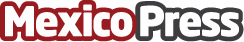 NIST clasifica a TECH5 entre los mejores algoritmos de reconocimiento facial del mundoLos resultados recientemente publicados del Face Recognition Vendor Test (FRVT 1:1 Ongoing), realizado por el National Institute of Standards and Technology (NIST), sitúan a TECH5 como una de las empresas líderes en tecnología biométrica en el mundoDatos de contacto:Machiel van der Harst+39 366 442 7576Nota de prensa publicada en: https://www.mexicopress.com.mx/nist-clasifica-a-tech5-entre-los-mejores Categorías: Internacional Hardware Software Recursos humanos http://www.mexicopress.com.mx